             MITTELSCHULE KÖSTENDORF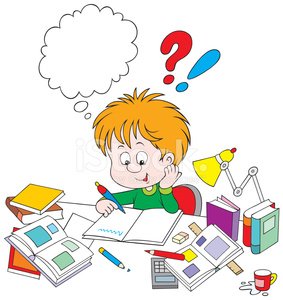 BITTERSAMSTR. 1                                                                                                                                                                               5203 Köstendorf                                                                                                                                                              06216 59 00 10direktion@nms-koestendorf.salzburg.atSchuleinschreibung für das Schuljahr 2020/21Bitte kommen Sie nach den Semesterferien mit dem Semesterzeugnis2019/20 Ihres Kindes und dem ausgefüllten Anmeldeformularin die Schule.Zu folgenden Zeiten stehe ich Ihnen gerne zur Verfügung:Es besteht auch die Möglichkeit einen persönlichen Termin telefonisch zu vereinbaren! 06216 59 59 10 Mit freundlichen GrüßenNMSD OSR Gerhild Hedegger-MalzerMontag, 17. Februar 202007:30 – 13:30 UhrDienstag, 18. Februar 202007:30 – 13:30 UhrMittwoch, 19. Februar 202007:30 – 13:30 UhrDonnerstag, 20. Februar 202007:30 – 13:30 UhrFreitag, 21. Februar 202007:30 – 13:00 Uhr